[[expression6]][[indicator0]][[indicator7]][[expression11]][[expression12]][[expression13]]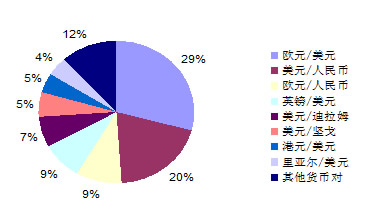 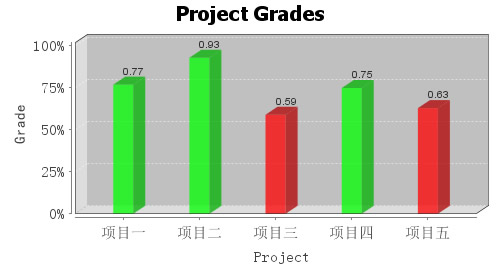 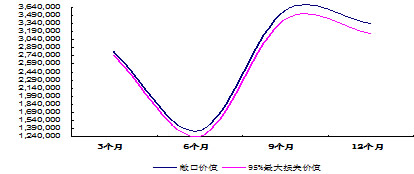 测试测试